RRetail Trading Hours Act 1987Portfolio:Minister for CommerceAgency:Department of Energy, Mines, Industry Regulation and SafetyRetail Trading Hours Act 19871987/12331 Dec 1987s. 1 & 2: 31 Dec 1987;Act other than s. 1 & 2: 1 Sep 1988 (see s. 2 and Gazette 12 Aug 1988 p. 2695)Retail Trading Hours Amendment Act 19911991/00117 May 1991s. 1 & 2: 17 May 1991;Act other than s. 1, 2 & 12: 2 Aug 1991 (see s. 2 and Gazette 2 Aug 1991 p. 3991);s. 12: 1 Nov 1991 (see s. 2 and Gazette 1 Nov 1991 p. 5588)Acts Amendment (Public Sector Management) Act 1994 s. 3(2)1994/03229 Jun 19941 Oct 1994 (see s. 2 and Gazette 30 Sep 1994 p. 4948)Statutes (Repeals and Minor Amendments) Act 1994 s. 41994/0739 Dec 19949 Dec 1994 (see s. 2)Pawnbrokers and Second‑hand Dealers Act 1994 s. 1001994/0885 Jan 19951 Apr 1996 (see s. 2 and Gazette 29 Mar 1996 p. 1495)Local Government (Consequential Amendments) Act 1996 s. 41996/01428 Jun 19961 Jul 1996 (see s. 2)Reprinted as at 18 Jan 2002 Reprinted as at 18 Jan 2002 Reprinted as at 18 Jan 2002 Reprinted as at 18 Jan 2002 Retail Trading Hours Amendment (Referendums) Act 20042004/0788 Dec 20048 Dec 2004 (see s. 2)Criminal Procedure and Appeals (Consequential and Other Provisions) Act 2004 s. 80 & 822004/08416 Dec 20042 May 2005 (see s. 2 and Gazette 31 Dec 2004 p. 7129 (correction in Gazette 7 Jan 2005 p. 53))Retail Shops and Fair Trading Legislation Amendment Act 2006 Pt. 22006/0474 Oct 200611 May 2007 (see s. 2 and Gazette 11 May 2007 p. 2017)Liquor and Gaming Legislation Amendment Act 2006 s. 1152006/07313 Dec 20067 May 2007 (see s. 2(2) and Gazette 1 May 2007 p. 1893)Reprint 2 as at 16 Nov 2007 Reprint 2 as at 16 Nov 2007 Reprint 2 as at 16 Nov 2007 Reprint 2 as at 16 Nov 2007 Training Legislation Amendment and Repeal Act 2008 s. 602008/04410 Dec 200810 Jun 2009 (see s. 2(2))Acts Amendment (Bankruptcy) Act 2009 s. 752009/01816 Sep 200917 Sep 2009 (see s. 2(b))Retail Trading Hours Amendment (Joondalup Special Trading Precinct) Act 20102010/0227 Jul 2010s. 1 & 2: 7 Jul 2010 (see s. 2(a));Act other than s. 1 & 2: 8 Jul 2010 (see s. 2(b))Retail Trading Hours Amendment (Armadale Special Trading Precinct) Act 20102010/03622 Sep 2010s. 1 & 2: 22 Sep 2010 (see s. 2(a));Act other than s. 1 & 2: 23 Sep 2010 (see s. 2(b))Retail Trading Hours Amendment (Midland Special Trading Precinct) Act 20102010/03722 Sep 2010s. 1 & 2: 22 Sep 2010 (see s. 2(a));Act other than s. 1 & 2: 23 Sep 2010 (see s. 2(b))Retail Trading Hours Amendment Act 20102010/0381 Oct 2010s. 1 & 2: 1 Oct 2010 (see s. 2(a));Act other than s. 1 & 2: 1 Nov 2010 (see s. 2(b) and Gazette 22 Oct 2010 p. 5207)Public Sector Reform Act 2010 s. 892010/0391 Oct 20101 Dec 2010 (see s. 2(b) and Gazette 5 Nov 2010 p. 5563)Reprint 3 as at 4 Feb 2011 Reprint 3 as at 4 Feb 2011 Reprint 3 as at 4 Feb 2011 Reprint 3 as at 4 Feb 2011 Retail Trading Hours Amendment Act 20112011/0404 Oct 2011s. 1 & 2: 4 Oct 2011 (see s. 2(a));Act other than s. 1 & 2: 5 Oct 2011 (see s. 2(b))Road Traffic Legislation Amendment Act 2012 Pt. 4 Div. 452012/00821 May 201227 Apr 2015 (see s. 2(d) and Gazette 17 Apr 2015 p. 1371)Retail Trading Hours Amendment Act 20122012/0133 Jul 2012s. 1 & 2: 3 Jul 2012 (see s. 2(a));s. 3‑6: 26 Aug 2012 (see s. 2(b) and Gazette 17 Aug 2012 p. 3899)Consumer Protection Legislation Amendment Act 2014 Pt. 13 Div. 12014/0239 Oct 201419 Nov 2014 (see s. 2(b) and Gazette 18 Nov 2014 p. 4315)Reprint 4 as at 7 Aug 2015 Reprint 4 as at 7 Aug 2015 Reprint 4 as at 7 Aug 2015 Reprint 4 as at 7 Aug 2015 Retail Trading Hours Amendment Act 2016 Pt. 22016/03516 Nov 201614 Dec 2016 (see s. 2(b) & Gazette 13 Dec 2016 p. 5619)Veterinary Practice Act 2021 s. 2342021/01927 Oct 202118 Jun 2022 (see s. 2(b) and SL 2022/81 cl. 2)Directors’ Liability Reform Act 2023 Pt. 3 Div. 532023/0094 Apr 20235 Apr 2023 (see s. 2(j))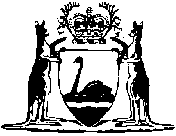 